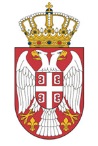 РЕПУБЛИКА СРБИЈАНАРОДНА СКУПШТИНАОдбор за образовање, науку, технолошки развој и информатичко друштво14 Број: 06-2/66-1615. фебруар 2016. годинеБ е о г р а д	На основу члана 70. Пословника Народне скупштинеС А З И В А М33. СЕДНИЦУ ОДБОРА ЗА ОБРАЗОВАЊЕ, НАУКУ, ТЕХНОЛОШКИ РАЗВОЈ И ИНФОРМАТИЧКО ДРУШТВОНАРОДНЕ СКУПШТИНЕЗА СРЕДУ, 17. ФЕБРУАР 2016. ГОДИНЕ, СА ПОЧЕТКОМ  У 11,00 ЧАСОВАЗа ову седницу предлажем следећиД н е в н и    р е д-усвајање записника 32. седнице-1. Разматрање Предлога закона о потврђивању Измена и допуна Конвенције о физичкој заштити нуклеарног материјала, који је поднела Влада (број 011-2825/15 од 2. новембра 2015. године);  2. Разно.             Седница ће се одржати у Дому Народне скупштине, Трг Николе Пашића 13, у сали I.	                                                                ПРЕДСЕДНИЦA                                                                                   мр Александра Јерков 